ชื่อหน่วยงาน  องค์การบริหารส่วนตำบลทัพเสด็จรายงานผลการตรวจสอบภายใน ประจำงบประมาณ 2562สำหรับงวดที่ 1  ประจำปี 2562บทนำการตรวจสอบภายใน  เป็นกลไกหนึ่งของระบบการบริหารจัดการที่ให้ความเชื่อมั่น  และให้คำปรึกษาอย่างเที่ยงธรรม และเป็นอิสระ เพื่อเพิ่มคุณค่า ทั้งยังช่วยป้องกันหรือลดความเสี่ยจากการดำเนินงานผิดพลาดและลดความเสียหายทีอาจเกิดขึ้น ช่วยให้การดำเนินงานตามภารกิจขององค์การบริหารส่วนตำบลทัพเสด็จบรรลุถึงเป้าหมาย และวัตถุประสงค์ที่กำหนดไว้ ด้วยการประเมิน และปรับปรุงประสิทธิผล ของกระบวนการบริหารความเสี่ยง การควบคุมภายใน และการกำกับดูแล อย่างเป็นระบบโดยมีการดำเนินงานภายใต้ ระเบียบข้องบังคับ ตลอดจนกฎหมายต่างๆ ที่เกี่ยวข้อง และการปฏิบัติงานตามมาตรฐานการตรวจสอบภายใน และจริยธรรมของผู้ตรวจสอบภายในส่วนราชการ กรมบัญชีกลาง	การจัดทำแผนการตรวจสอบประจำปี เป็นขั้นตอนที่นับได้ว่ามีความสำคัญต่อผลสัมฤทธิ์ของการตรวจสอบภายในเป็นอย่างมาก เนื่องจากแผนตรวจสอบที่ดีจะช่วยให้งานตรวจสอบภายในมีประสิทธิภาพประสิทธิผล บรรลุวัตถุประสงค์ภายใต้เงื่อนไขทรัพยากรที่มีอย่างจำกัด นอกจากนี้ การจัดทำแผนการตรวจสอบประจำปี ยังเป็นการดำเนินการให้ถูกต้องตามระเบียบกระทรวงมหาดไทยว่าด้วยการตรวจสอบภายในขององค์กรปกครองส่วนท้องถิ่น พ.ศ. 2545 ระเบียบคณะกรรมการตรวจเงินแผ่นดินว่าการปฏิบัติหน้าที่ของผู้ตรวจสอบภายใน พ.ศ. 2546วัตถุประสงค์ในกาตรวจสอบเพื่อสอบทานระบบการควบคุมภายในว่ามีอยู่เพียงพอเหมาะสมหรือไม่ และสามารถลดข้อบกพร่อง ข้อผิดพลาด หรือความเสี่ยงที่เกิดขึ้นได้หรือไม่ ตลอดจนให้ข้อเสนอแนะ การบริหารความเสี่ยงหรือเสนอกิจกรรมควบคุม และปรับปรุงแก้ไขการปฏิบัติงานต่างๆ ให้มีประสิทธิภาพและให้มีประสิทธิผลมากยิ่งขึ้น รวมทั้งการรวบรวมการติดตามประเมินผลการควบคุมภายใน (ข้อ 6) เสนอนายกองค์การบริหารส่วนตำบลทัพเสด็จ เพื่อรายงานผู้กำกับดูแล คระกรรมการตรวจเงินแผ่นดินเพื่อพิสูจน์ความถูกต้อง และความเชื่อถือได้ของข้อมูล ตัวเลขต่างๆ ทางด้านการเงินและบัญชีและด้านอื่นๆ ที่เกี่ยวข้องเพื่อตรวจสอบการปฏิบัติงานของหน่วยรับตรวจ ว่าได้ปฏิบัติงานถูกต้อง และสอดคล้องกับกฎหมาย ระเบียบ ข้อบังคับ มติคระรัฐมนตรี นโยบายที่กำหนด และหลักเกณฑ์ต่างๆ เพื่อติดตาม และประเมินผลการบริหารงาน และการดำเนินงาน ตลอดจนให้ข้อเสนอแนะ และแนวทางการปรับปรุงแก้ไขการบริหารงาน และการปฏิบัติในด้านต่างๆ ให้มีประสิทธิภาพ เกิดประสิทธิผลและบรรลุผลสัมฤทธิ์ของงาน รวมทั้งให้มีการบริหารจัดการที่ดีเพื่อให้หัวหน้าส่วนราชการได้ทราบปัญหาการปฏิบัติงานของผู้ใต้บังคับบัญชา และสามมารถตัดสินใจ แก้ไขปัญหาต่างๆ ได้อย่างรวดเร็ว และทันเหตุการณ์ขอบเขตการตรวจสอบหน่วยตรวจสอบภายใน องค์การบริหารส่วนตำบลทัพเสด็จ จะดำเนินการตรวจสอบด้านกรเงิน การบัญชี และการปฏิบัติตมข้อกำหนด (Financial & Compliance) ด้านการบริหาร (Management) ด้านการดำเนินงาน (Performance) การประเมินผลการควบคุมภายใน รวมทั้งบริการให้คำปรึกษา และงานด้านอื่นๆ โดยมีหน่วยรับตรวจ จำนวน 1 สำนัก/3 กอง ประกอบด้วย	3.1  สำนักงานปลัดองค์การบริหารส่วนตำบล	3.2  กองคลัง	3.3  กองช่าง	3.4  กองการศึกษา ศาสนาและวัฒนธรรมวิธีการตรวจสอบ	ใช้วิธี  การสังเกตการณ์  การตรวจนับ  การตรวจสอบเอกสาร  การสอบถาม  การตรวจทาน  การตรวจสอบการผ่านรายการ  การสุ่มตรวจ  และเทคนิคสำหรับกรสอบบัญชี ที่เกี่ยวข้อง เป็นต้นกิจกรรมหรือโครงการที่ตรวจสอบผลการตรวจสอบ6.1 หน่วยรับตรวจ : สำนักงานปลัดองค์การบริหารส่วนตำบลสอบทานโครงการและรายการค่าใช้จ่ายต่างๆ ตามข้อบัญญัติงบประมาณรายจ่ายประจำปี 2562 เทียบกับแผนพัฒนาท้องถิ่นสี่ปี ดังนี้ทุกโครงการในข้อบัญญัติงบประมาณรายจ่ายประจำปี 2562 มีอยู่ในแผนพัฒนาท้องถิ่นสี่ปี (2561 – 2564) ประจำปี 2562สอบทานการจัดทำข้อบัญญัติรายจ่ายประจำปี 2562 ถูกต้องตามระเบียบกระทรวงมหาดไทยว่าด้วยวิธีการงบประมาณขององค์กรปกครองส่วนท้องถิ่น พ.ศ. 2541 และถูกต้องตามด้าน แผนงาน งบ หมวด ประเภท รายการ หรือไม่ ดังนี้ข้อบัญญัติงบประมาณรายจ่ายประจำปี 2562 ได้รับความเห็นชอบจากสภาองค์การบริหารส่วนตำบลทัพเสด็จ  เมื่อวันที่  16  กันยายน  2561ข้อบัญญัติงบประมาณรายจ่ายประจำปี 2562 ตั้งประมาณการหมวดการรายรับ (ภาษีอากร ค่าธรรมเนียม ค่าปรับและใบอนุญาต รายได้จากทรัพย์สิน รายได้จากสาธารณูปโภค และกิจการพาณิชย์ เงินอุดหนุน) และหมวดรายรายจ่าย (รายจ่ายงบกลาง รายจ่ายงบกลาง รายจ่ายประจำ รายจ่ายเพื่อการลงทุน) ตั้งประมาณการไว้ครบทุกหมวดภาระค่าใช้จ่ายด้านรายจ่ายด้านบุคลากรและประโยชน์ตอบแทนอื่น ประจำปีงบประมาณ พ.ศ. 2562 คิดเป็นร้อยละ 24.51 (คิดจาก 11,521,462.-*100/47,000,000.-) ไม่เกินร้อนละ  40  ของงบประมาณรายจ่ายประจ่ายปี 2562สอบทานการใช้และรักษารถยนต์ของสำนักงานปลัด  อบต. ดังนี้การใช้สิ้นเปลืองน้ำมันเชื้อเพลิงของระทุกคันของราชการ ประจำปีงบประมาณ 2562 ตั้งแต่วันที่  1  ตุลาคม  2561 ถึงวันที่  1  เมษายน  2562 ดังนี้รถส่วนกลาง ยี่ห้อ NISSAN หมายเลขทะเบียน กจ 5074 สระแก้ว เครื่องยนต์ดีเซลอัตราการใช้สิ้นเปลืองน้ำมันเชื้อเพลิงประมาณ 10.75 กิโลเมตร/ลิตร รถส่วนกลาง ยี่ห้อ FORD หมายเลขทะเบียน กข 2618 สระแก้ว เครื่องยนต์ดีเซลอัตราการใช้สิ้นเปลืองน้ำมันเชื้อเพลิงประมาณ 11.33 กิโลเมตร/ลิตรรถส่วนกลาง ยี่ห้อ TOYOTA หมายเลขทะเบียน กข 7975 สระแก้ว เครื่องยนต์ดีเซลอัตราการใช้สิ้นเปลืองน้ำมันเชื้อเพลิงประมาณ 9.76 กิโลเมตร/ลิตรรถส่วนกลางรถกระเช้า ยี่ห้อ ISUZU หมายเลขทะเบียน 81 - 7221 สระแก้ว เครื่องยนต์ดีเซลอัตราการใช้สิ้นเปลืองน้ำมันเชื้อเพลิงประมาณ 10.75 กิโลเมตร/ลิตรรถส่วนกลางรถกู้ชีพ ยี่ห้อ COLORADO หมายเลขทะเบียน บท 2310 สระแก้ว เครื่องยนต์ดีเซลอัตราการใช้สิ้นเปลืองน้ำมันเชื้อเพลิงประมาณ 12.75 กิโลเมตร/ลิตรรถส่วนกลางรถน้ำ ยี่ห้อ HINO หมายเลขทะเบียน 81 -0962 สระแก้ว เครื่องยนต์ดีเซลอัตราการใช้สิ้นเปลืองน้ำมันเชื้อเพลิงประมาณ 10.75 กิโลเมตร/ลิตรการใช้สิ้นเปลืองน้ำมันเชื้อเพลิงของรถทุนคันของราชการ ประจำปีงบประมาณ 2562  ตั้งแต่วันที่ 1  ตุลาคม 2561 ถึงวันที่ 1  เมษายน 2562 ประเภทรถประจำตำแหน่ง (แบบ1) ไม่มีรถประเภทประจำตำแหน่งรถยนต์ส่วนกลาง หมายเลขทะเบียน กจ 5074 สระแก้ว ยี่ห้อ NISSAN-ใบขออนุญาตใช้รถส่วนกลาง (แบบ 3) ภายในเขตตำบลทัพเสด็จ เป็นอำนาจของหัวหน้าส่วนราชการ และนอกเขตตำบลทัพเสด็จ เป็นอำนาจของผู้บริหารท้องถิ่น , บันทึกการใช้รถส่วนกลาง (แบบ 4) มีข้าราชการส่วนท้องถิ่นระดับชำนาญการขึ้นไปเป็นผู้ควบคุมการใช้รถ , รายละเอียดการซ่อมบำรุง (แบบ 6) เป็นไปตามระเบียบกระทรวงมหาดไทย ว่าด้วยการใช้และรักษารถยนต์ขององค์กรปกครองส่วนท้องถิ่น พ.ศ. 2548 ครบถ้วน เป็นปัจจุบัน		          3.5  รถยนต์ส่วนกลาง หมายเลขทะเบียน กข 7975 สระแก้ว ยี่ห้อ TOYOTA-ใบขออนุญาตใช้รถส่วนกลาง (แบบ 3) ภายในเขตตำบลทัพเสด็จ เป็นอำนาจของหัวหน้าส่วนราชการ และนอกเขตตำบลทัพเสด็จ เป็นอำนาจของผู้บริหารท้องถิ่น , บันทึกการใช้รถส่วนกลาง (แบบ 4) มีข้าราชการส่วนท้องถิ่นระดับชำนาญการขึ้นไปเป็นผู้ควบคุมการใช้รถ , รายละเอียดการซ่อมบำรุง (แบบ 6) เป็นไปตามระเบียบกระทรวงมหาดไทย ว่าด้วยการใช้และรักษารถยนต์ขององค์กรปกครองส่วนท้องถิ่น พ.ศ. 2548 ครบถ้วน เป็นปัจจุบัน3.6 รถยนต์ส่วนกลาง หมายเลขทะเบียน กข 2618 สระแก้ว ยี่ห้อ FORD-ใบขออนุญาตใช้รถส่วนกลาง (แบบ 3) ภายในเขตตำบลทัพเสด็จ เป็นอำนาจของหัวหน้าส่วนราชการ และนอกเขตตำบลทัพเสด็จ เป็นอำนาจของผู้บริหารท้องถิ่น , บันทึกการใช้รถส่วนกลาง (แบบ 4) มีข้าราชการส่วนท้องถิ่นระดับชำนาญการขึ้นไปเป็นผู้ควบคุมการใช้รถ , รายละเอียดการซ่อมบำรุง (แบบ 6) เป็นไปตามระเบียบกระทรวงมหาดไทย ว่าด้วยการใช้และรักษารถยนต์ขององค์กรปกครองส่วนท้องถิ่น พ.ศ. 2548 ครบถ้วน เป็นปัจจุบัน                                    3.7 รถยนต์ส่วนกลางรถกู้ชีพ หมายเลขทะเบียน กจ 5074 สระแก้ว          ยี่ห้อ COLORADO-ใบขออนุญาตใช้รถส่วนกลาง (แบบ 3) ภายในเขตตำบลทัพเสด็จ เป็นอำนาจของหัวหน้าส่วนราชการ และนอกเขตตำบลทัพเสด็จ เป็นอำนาจของผู้บริหารท้องถิ่น , บันทึกการใช้รถส่วนกลาง (แบบ 4) มีข้าราชการส่วนท้องถิ่นระดับชำนาญการขึ้นไปเป็นผู้ควบคุมการใช้รถ , รายละเอียดการซ่อมบำรุง (แบบ 6) เป็นไปตามระเบียบกระทรวงมหาดไทย ว่าด้วยการใช้และรักษารถยนต์ขององค์กรปกครองส่วนท้องถิ่น พ.ศ. 2548 ครบถ้วน เป็นปัจจุบัน3.8 รถยนต์ส่วนกลางรถกระเช้า หมายเลขทะเบียน 81 - 7221 สระแก้ว          ยี่ห้อ ISUZU-ใบขออนุญาตใช้รถส่วนกลาง (แบบ 3) ภายในเขตตำบลทัพเสด็จ เป็นอำนาจของหัวหน้าส่วนราชการ และนอกเขตตำบลทัพเสด็จ เป็นอำนาจของผู้บริหารท้องถิ่น , บันทึกการใช้รถส่วนกลาง (แบบ 4) มีข้าราชการส่วนท้องถิ่นระดับชำนาญการขึ้นไปเป็นผู้ควบคุมการใช้รถ , รายละเอียดการซ่อมบำรุง (แบบ 6) เป็นไปตามระเบียบกระทรวงมหาดไทย ว่าด้วยการใช้และรักษารถยนต์ขององค์กรปกครองส่วนท้องถิ่น พ.ศ. 2548 ครบถ้วน เป็นปัจจุบัน3.9 รถยนต์ส่วนกลางรถน้ำอเนกประสงค์ หมายเลขทะเบียน 81 - 0962 สระแก้ว  ยี่ห้อ HINO-ใบขออนุญาตใช้รถส่วนกลาง (แบบ 3) ภายในเขตตำบลทัพเสด็จ เป็นอำนาจของหัวหน้าส่วนราชการ และนอกเขตตำบลทัพเสด็จ เป็นอำนาจของผู้บริหารท้องถิ่น , บันทึกการใช้รถส่วนกลาง (แบบ 4) มีข้าราชการส่วนท้องถิ่นระดับชำนาญการขึ้นไปเป็นผู้ควบคุมการใช้รถ , รายละเอียดการซ่อมบำรุง (แบบ 6) เป็นไปตามระเบียบกระทรวงมหาดไทย ว่าด้วยการใช้และรักษารถยนต์ขององค์กรปกครองส่วนท้องถิ่น พ.ศ. 2548 ครบถ้วน เป็นปัจจุบันสอบทานการจัดทำรายงานติดตามและประเมินการควบคุมภายในตามแบบฟอร์มที่กำหนดไว้เหมาะสมเพียงพอหรือไม่ ดังนี้สำนักงานปลัด อบต. ส่งรายงานการควบคุมภายในให้เลขานุการฯ (Center) ขององค์กร เมื่อวันที่ 28 มีนาคม 2562อบต.ทัพเสด็จ ดำเนินการส่งรายงานผลให้ผู้กำกับดูแล (นายอำเภอตาพระยา) แล้วเมื่อวันที่ 1 เมษายน 2562 ตามหลักเกณฑ์กระทรวงการคลัง ว่าด้วยมาตรฐานและหลักเกณฑ์ปฏิบัติการควบคุมภายในสำหรับหน่วยงานของรัฐ พ.ศ.2561	     **ข้อสังเกตที่พบจากการตรวจสอบ**การบันทึกระยะทางไม่เป็นปัจจุบัน	     **ความเห็น/ข้อเสนอแนะของผู้ตรวจสอบภายใน**ควรติดตามประเมินความเพียงพอและความมีประสิทธิภาพของระบบการควบคุมภายในที่ได้จัดทำไว้แล้วของปีงบประมาณที่ผ่านมาดังนั้นควรดำเนินการให้เป็นปัจจุบัน ดังนี้ปรับปรุงคำสั่งแบ่งงานภายในของสำนักให้ชัดเจนและเป็นปัจจุบันแล้วส่งให้เลขานุการฯ (Center) ขององค์กรปรับปรุงคำสั่งแต่งตั้งคณะกรรมการติดตามประเมินระบบการควบคุมภายใน ให้เป็นปัจจุบัน แล้วส่งให้เลขานุการฯ (Center) ขององค์กร                          2.  ควรมีการลงบันทึกระยะทางไมล์ที่ใช้ให้เป็นปัจจุบัน                           3.  ควรตรวจสอบคุมการใช้รถยนต์ส่วนกลาง ให้ถูกต้องและพร้อมในการใช้งานและกำชับให้ผู้ขอให้เขียนใบขออนุญาตใช้รถส่วนกลางก่อนจะออกสำนักงานทุกครั้ง           6.2  หน่วยรับตรวจ : กองช่าง	       1.  สอบทานการใช้และรักษารถยนต์ของกองช่าง ไม่ได้ส่งเอกสารให้ตรวจสอบ	         2.  สอบทานการจัดทำรายงานติดตามและประเมินการควบคุมภายในตามแบบฟอร์มที่กำหนดไว้เหมาะสมเพียงพอหรือไม่ ดังนี้			  -  อบต.ทัพเสด็จ ดำเนินการส่งรายงานผลให้ผู้กำกับดูแล (นายอำเภอตาพระยา) แล้วเมื่อวันที่ 20 ธันวาคม 2561 ตามหลักเกณฑ์กระทรวงการคลัง ว่าด้วยมาตรฐานและหลักเกณฑ์ปฏิบัติการควบคุมภายในสำหรับหน่วยงานของรัฐ พ.ศ. 2561		 **ข้อสังเกตที่พบจากการตรวจสอบ*การบันทึกระยะทางไม่เป็นปัจจุบัน		**ความเห็น/ข้อเสนอแนะของผู้ตรวจสอบภายใน**ควรติดตามประเมินความเพียงพอและความมีประสิทธิภาพของระบบการควบคุมภายในปรับปรุงคำสั่งแต่งตั้งคณะกรรมการติดตามประเมินระบบการควบคุมภายใน ให้เป็นปัจจุบัน แล้วส่งให้เลขานุการฯ (Center) ขององค์กรควรมีการลงบันทึกระยะทางไมล์ที่ใช้ให้เป็นปัจจุบันรายงานสรุปผลการตรวจสอบ	การตรวจสอบการปฏิบัติงาน ตามแผนการตรวจสอบภายในประจำปีงบประมาณ 2562 เกี่ยวกับการบริหารงบประมาณ การเงิน การบัญชี การพัสดุและทรัพย์สิน การบริหารงานด้านอื่นๆ รวมถึงการดูแลรักษาทรัพย์สิน การป้องกันหรือลดความผิดพลาด ความเสียหาย การรั่วไหล การสิ้นเปลือง หรือการทุจริตของหน่วยรับตรวจ โดยมีรายการตรวจสอบ ตามรายการข้างต้น	จากผลการตรวจสอบ ทำให้สาสมารถให้ความมั่นใจได้ ว่าการดำเนินงานเป็นไปตามแผนงานและมาตรฐานการปฏิบัติงาน ซึ่งหน่วยรับตรวจได้ปฏิบัติตามกฎหมาย ระเบียบ ข้อบังคับ มติคณะรัฐมนตรีและนโยบายของ ผู้บริหาร มีประสิทธิภาพ มีประสิทธิผล บรรลุผลสำเร็จตามเป้าหมายหรือแผนการปฏิบัติงาน ที่กำหนดไว้ รายงานทางการเงิน มีความถูกต้อง น่าเชื่อถือ แต่ก็ยังคงมีความผิดพลาดบางซึ่งไม่เป็นความเสี่ยงที่มีนัยสำคัญที่มีผลต่อการบริหารงาน หรือการปฏิบัติงานของหน่วยรับตรวจ องค์การบริหารส่วนตำบลทัพเสด็จ แต่อย่างใด					(ลงชื่อ)...............................................ผู้รายงาน						  (นายอำนาจ   จันเทพ)						    นักทรัพยากรบุคคล					(ลงชื่อ)..................................................ผู้ตรวจ					        (นางสาวสุภาพร   จิตรสูงเนิน)				รองปลัดองค์การบริหารส่วนตำบลทัพเสด็จ รักษาราชการแทน					     ปลัดองค์การบริหารส่วนตำบลทัพเสด็จ					(ลงชื่อ)...............................................ผู้เห็นชอบ						 (นายนที   หวลประไพ)					   นายกองค์การบริหารส่วนตำบลทัพเสด็จบันทึกข้อความ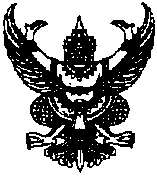 ส่วนราชการ	สำนักงานปลัด			   โทร 0-3760-9861ที่   สก ๗๓๕๐๑/	   วันที่  1  เมษายน  2562เรื่อง  รายงานสรุปผลการตรวจสอบ  ครั้งที่ 1  ประจำปีงบประมาณ 2562เรียน    นายกองค์การบริหารส่วนตำบลทัพเสด็จ	ตามที่ องค์การบริหารส่วนตำบลทัพเสด็จได้อนุมัติแผนการตรวจสอบภายใน ประจำปีงบประมาณ 2562 (1 ตุลาคม 2561 – 30 กันยายน 2562) ตามระเบียบกระทรวงมหาดไทย ว่าด้วยการตรวจสอบภายในขององค์กรปกครองส่วนท้องถิ่น พ.ศ.2545  นั้น	บัดนี้  ถึงเวลารายงานสรุปผลการตรวจสอบ ครั้งที่ 1  ประจำปีงบประมาณ 2562 ขอสรุปผลรายงานตรวจสอบภายในทั้ง 4 กอง ทั้งหมด 4 เรื่อง ตามแผนการตรวจสอบประจำปี และตรวจสอบเป็นไปตามแผนได้จำนวน 4 เรื่อง (รายละเอียดตามเอกสารแนบท้าย)	สำนักปลัดการติดตามการจัดทำข้อบัญญัติงบประมาณรายจ่ายจัดทำแผนพัฒนา 4 ปีรักษารถยนต์ส่วนกลางดำเนินการเบี้ยยังชีพ  ผู้สูงอายุ ผู้พิการ ผู้ติดเชื้อกองช่างรักษารถยนต์ส่วนกลางจึงเรียนมาเพื่อทราบเพื่อดำเนินการต่อไป				ลงชื่อ................................................				          (นายนที  หวลประไพ)นายกองค์การบริหารส่วนตำบลทัพเสด็จรายการที่ตรวจสอบหน่วยรับตรวจสอบทานโครงการและรายการค่าใช้จ่ายต่างๆ ตามข้อบัญญัติ งบประมาณรายจ่ายประจำปี 2562 เทียบกับแผนพัฒนาท้องถิ่นสีปีสำนักงานปลัด  อบต.สอบทานการจัดทำข้อบัญญัติรายจ่ายประจำปี 2562 ถูกต้องตามระเบียบกระทรวงมหาดไทยว่าด้วยวิธีการงบประมาณขององค์กรปกครองส่วนท้องถิ่น พ.ศ.2561 และถูกต้องตาม ด้านแผนงาน งาน งบ หมวด ประเภท รายการ หรือไม่สำนักงานปลัด  อบต.สอบทานการใช้และรักษารถยนต์ขององค์กรปกครองส่วนท้องถิ่นสำนักงานปลัด  อบต./กองช่างสอบทานการจัดทำรายงานติดตามเบี้ยยังชีพ ประจำปีงบประมาณ 2562สำนักงานปลัด  อบต.    รายละเอียดสรุปผลการตรวจสอบตามแผนการตรวจสอบ    รายละเอียดสรุปผลการตรวจสอบตามแผนการตรวจสอบ    รายละเอียดสรุปผลการตรวจสอบตามแผนการตรวจสอบ          ประจำปีงบประมาณ  พ.ศ. ๒๕๖2 ครั้งที่ 1          ประจำปีงบประมาณ  พ.ศ. ๒๕๖2 ครั้งที่ 1          ประจำปีงบประมาณ  พ.ศ. ๒๕๖2 ครั้งที่ 1แผนการตรวจสอบแผนการตรวจสอบผลการปฏิบัติงานตรวจตามแผนประจำปีผลการปฏิบัติงานตรวจตามแผนประจำปีความคิดเห็นและข้อเสนอแนะความคิดเห็นและข้อเสนอแนะหน่วยรับตรวจ/เรื่องที่ตรวจสอบระยะเวลาที่ตรวจดำเนินตามแผนไม่ได้ดำเนินตามแผนผู้ตรวจสอบภายในหน่วยตรวจรับสำนักปลัด1.ติดตามแผนพัฒนา 4 ปีตุลาคม 61/พฤศจิกายน 61√ได้ทำการเสนอแนะเห็นพ้องตามข้อเสนอแนะ2.จัดทำข้อบัญญัติงบประมาณรายจ่าย ตุลาคม 61/พฤศจิกายน 61√เรียบร้อยแล้วในส่วนงานและปฏิบัติในโอกาสต่อไปประจำปี 2562สำนักปลัด  4 กิจกรรม3.การดำเนินการด้านเบี้ยยังชีพธันวาคม 61/มกราคม 62√4.การใช้รถยนต์ส่วนกลางตุลาคม 61/เมษายน 62√กองช่าง1.การใช้และบำรุงรักษารถยนต์ส่วนกลางตุลาคม 61/เมษายน 62√ได้ทำการเสนอแนะเห็นพ้องตามข้อเสนอแนะเรียบร้อยแล้วในส่วนงานและปฏิบัติในโอกาสต่อไปกองช่าง  1  กิจกรรมผู้จัดทำนายอำนาจ  จันเทพ                    นักทรัพยากรบุคคลนายอำนาจ  จันเทพ                    นักทรัพยากรบุคคลผู้ตรวจสอบนางสาวสุภาพร  จิตรสูงเนิน            รองปลัดองค์การบริหารส่วนตำบลทัพเสด็จ          นางสาวสุภาพร  จิตรสูงเนิน            รองปลัดองค์การบริหารส่วนตำบลทัพเสด็จ          นางสาวสุภาพร  จิตรสูงเนิน            รองปลัดองค์การบริหารส่วนตำบลทัพเสด็จ          นางสาวสุภาพร  จิตรสูงเนิน            รองปลัดองค์การบริหารส่วนตำบลทัพเสด็จ          